Table of ContentsAbstract Exhibition Proposal	Introductory Wall Panel	Object Checklist	Object Images	Object Labels	Floor Plan		Layout and Design		3-D ModelEducation and Outreach	Aiming and Framing	Frame Quest	Frame the Art Museum	Educational GuidePress ReleaseSourcesPowerPoint PresentationDigital CopyCredit Samuel P. Harn Museum of ArtLangley Foyer Exhibition ProposalFraming the FrameAbstractThe task of any discussion of frames and framing in the arts is first and foremost to counter the tendency of the frame to invisibility with respect to the artwork.  We see the artwork, but we do not see the frame. 	-Paul Duro, The Rhetoric of the FrameThe relationship between fine art and framing devices is frequently accepted without critical examination.  Picture frames have been in existence for centuries, hugging works of art as they barrier the picture plane from the wall upon which it hangs.  Because the traditional frame is common, its presence is often received with little consideration if not dismissed entirely as being trivial to the viewing experience.  It is when one questions the reason for frames that the persuasiveness of this device reveals itself.  Framing the Frame is an exhibition that will explain how framing influences the ways people understand art.  By inviting viewers to critically engage with various framing methods applied within an art museum, Framing the Frame will draw attention to the importance presentation plays in shaping the societal appreciation for visual art.  The exhibition will pose questions such as, “Why do we use frames?”, “How do frames shape the ways we see art?”, and “What are examples of non-traditional frames?” in order to evoke analytical reflection from museum visitors.  Through the juxtaposition of conventional and unusual framing displays, curatorial methods will heighten contrasts between exhibits in order to visually reveal specific yet subtle framing suggestiveness.  Framing the Frame will also provide visitors the educational opportunity to witness framing techniques in other galleries of the museum in an effort to further identify a wide-range of framing methods.  Although Framing the Frame will focus on framing techniques in art museums, the works of art are not the subjects of the exhibition.  Complimenting the educational guide that ventures into the rest of the museum, Framing the Frame will exhibit a selection of artworks from every department of the museum in order to demonstrate the various framing practices characteristic of geographic location, time period, and medium.  In the introductory quote, Paul Duro explains that when viewing art, “We see the artwork, but we do not see the frame.”  This exhibition invites visitors to experience the frame.      Samuel P. Harn Museum of ArtLangley Foyer Exhibition ProposalFraming the FrameIntroductory Wall PanelThe task of any discussion of frames and framing in the arts is first and foremost to counter the tendency of the frame to invisibility with respect to the artwork.  We see the artwork, but we do not see the frame. 	-Paul Duro, The Rhetoric of the FrameWhy do frames matter?  The picture frame is a tool that has existed for centuries.  Established as a fine art tradition, frames are commonly accepted as devices that make works of art appear more attractive.  Yet, frames serve more than a decorative function.    Framing the Frame invites viewers to engage critically with various framing methods within an art museum.  From different styles of picture frames to design techniques used for displays, this exhibition outlines the functions of frames as a means of influencing one’s understanding of art.  Why do we use frames?  How do frames shape the ways we see art?  What are examples of non-traditional frames?    The frame serves an important purpose; it becomes a window, through which viewers see art.  Framing the Frame will highlight the ways in which frames perform this duty, both within the exhibition and throughout other galleries in the Harn.  By drawing attention to the image within, the border of the frame mediates as a boundary between the outside world and art.  Museum visitors ignore frames, focusing instead on the works of art they contain.  It is time to see the frame.   Samuel P. Harn Museum of ArtLangley Foyer Exhibition ProposalFraming the FrameObject ChecklistUnknown	Copy after Titian’s The Penitent Magdalene19th CenturyOil on canvas40 x 30 in. (101.6 x 76.2 cm) Framed: 55 1/2 x 45 1/2 in. (141 x 115.6 cm) PA-83-4Gift of Jeannean Green Eugene Atget	France, 1857 – 1927 Rue Boutebrie, Parisc. 1900Albumen silver print8 1/2 x 6 7/8 in. (21.6 x 17.5 cm) 2004.40Gift of Melvin and Lorna Rubin Diane ArbusAmerican, 1923 – 1971Child Teasing Another1960Gelatin silver print by Neil Selkirk, 1990sMat: 20 x 16 in. (50.8 x 40.6 cm) Image: 8 7/8 x 6 in. (22.5 x 15.2 cm)2005.42Museum purchase with funds provided by the Melvin and Lorna Rubin EndowmentAndy WarholAmerican, 1928 – 1987Soup Can, Vegetarian Vegetable1964SilkscreenPrint mark: 32 x 18 3/4 in.Frame: 41 5/8 x 29 1/4 in. (105.7 x 74.3 cm)1989.12.1Gift of Richard Anuszkiewicz Campbell’s Vegetable Vegetarian soup can2011Aluminum, paper, soupMende people, Southern Sierra Leone	Hammockc. 1950
Cotton
26 in. x 7 ft. 3 in. (66 x 221 cm)
2002.31.8Gift of Lewis Berner and family YoshiyukiJapanese, active late 19th - early 20th centuryVase with Design of Goose by a StreamMeiji, Meiji period, 1868-1912
Silver, gold, and copper
8 3/8 in. (21.2 cm) 
2003.44.1Museum purchase, gift of Dr. and Mrs. David A. Cofrin with additional funds provided by the David A. Cofrin Art Acquisition Endowment Hu WenmingChinese, active late 16th - early 17th centuryIncense Tool Vase Ming Dynasty (1368-1644)7 1/4 x 2 1/2 x 1 3/4 in. (18.4 x 6.4 x 4.4 cm)Bronze with gilding and inlaid silver wire2005.21.1Museum purchase, gift of private donorsKatsushika Hokusai	Japanese, 1760 - 1849Okitsu, from an untitled series of views of the Tôkaido Road station	c. 18004 7/8 x 6 1/2 in. (12.4 x 16.5 cm)Color woodcutPR-00-23Gift of Rudolph Weaver Iatmul people, Papua New Guinea, Korogo village
Canoe Prow20th century
Wood
39 1/2 x 15 1/4 x 8 in. (100.3 x 38.7 x 20.3 cm)
S85-SPNG-G204Gift of Dr. Samuel Spring Samuel P. Harn Museum of ArtLangley Foyer Exhibition ProposalFraming the FrameObject Images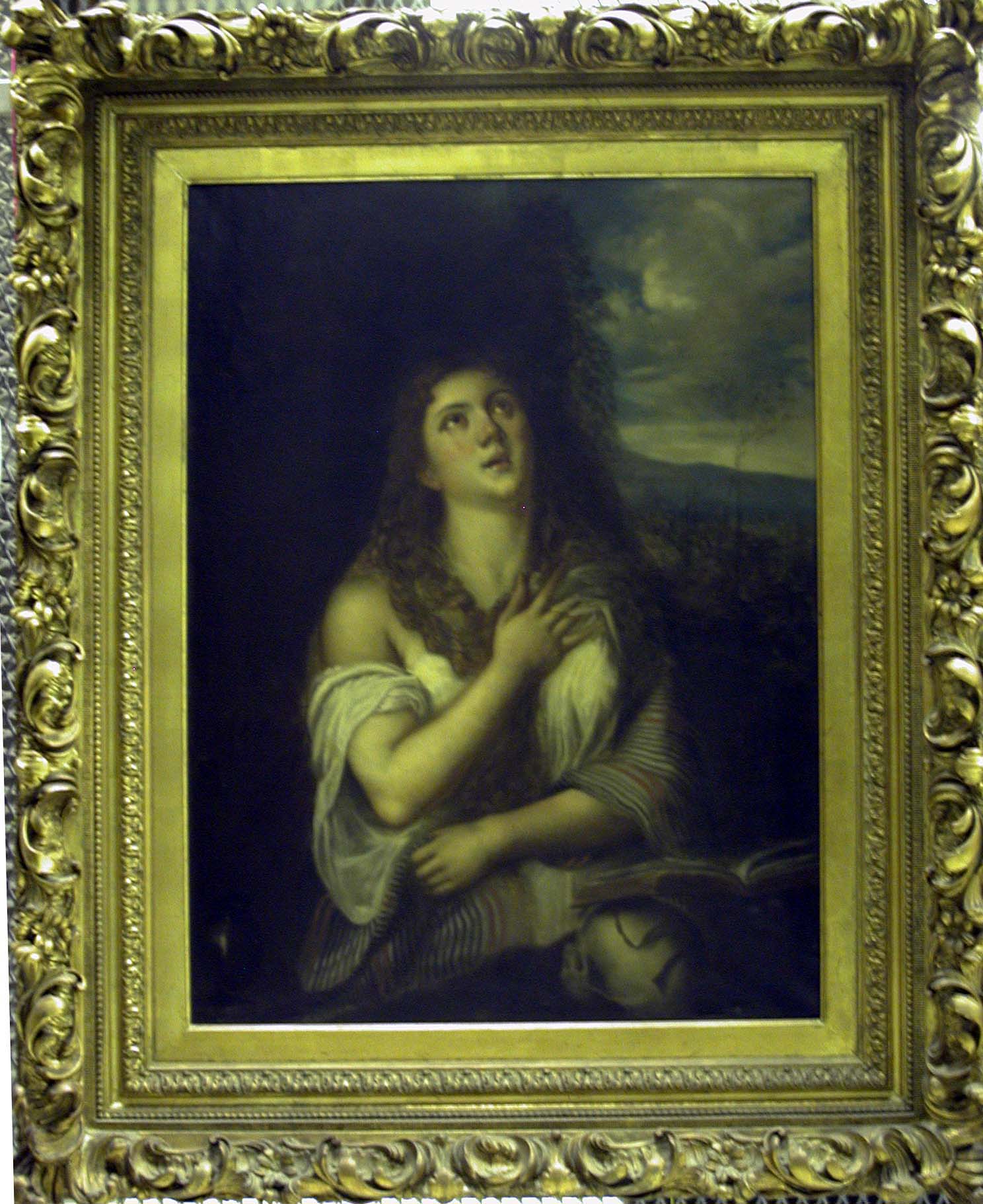 UnknownCopy after Titian’s The Penitent Magdalene19th CenturyOil on canvas40 x 30 in. (framed: 55 1/2 x 45 1/2 in.)PA-83-4Framing Method: gilded frame, hang at eye levelSamuel P. Harn Museum of Art, University of Florida, Gainesville; Gift of Jeannean GreenChoice #2:Charles Henry PasseyBritish, 1870 – 1885Wheat Field1878Oil on canvas16 x 24 in. (framed: 21 3/4 x 29 1/2 x 2 in.)PA-70-65Choice #3:Emile SabouraudFrench, b. 1900Vue sur DieppeOil on canvasn.d.17 ½ x 25 in. (framed: 25 3/8 x 33 in.)1995.5.13Guidelines:Modern collectionOil paintingc. 1900Gilded frameWidth- 36 in. or lessSamuel P. Harn Museum of ArtLangley Foyer Exhibition ProposalFraming the FrameObject Images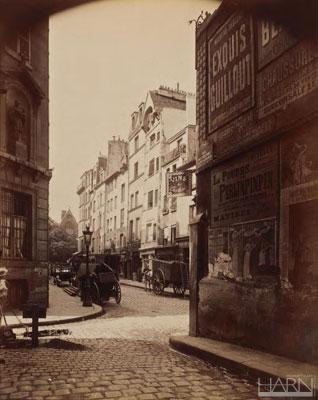 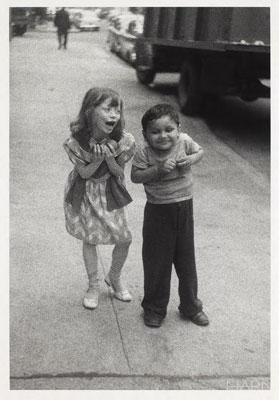 Framing Method: matted, same frame, hang verticallySamuel P. Harn Museum of Art, University of Florida, Gainesville; Gift of Melvin and Lorna RubinSamuel P. Harn Museum of Art, University of Florida, Gainesville; Museum purchase with funds provided by the Melvin and Lorna Rubin EndowmentChoice #2:Paula ChamleeAmerican, b. 1944Garnet Tucson, AZ 120 #3c. 1990Gelatin-silver print8 x 10 in.2006.38.3Choice #3:Helmust NewtonAustralian, b. Germany 1920 – 2004A Scene from Pina Bousch Ballet1983Platinum print13 x 16 in.1994.23.8Guidelines:Photography collectionBlack & white photographOne early (before 1900) and one modern (after 2000)MattedBoth in same frameSamuel P. Harn Museum of ArtLangley Foyer Exhibition ProposalFraming the FrameObject Images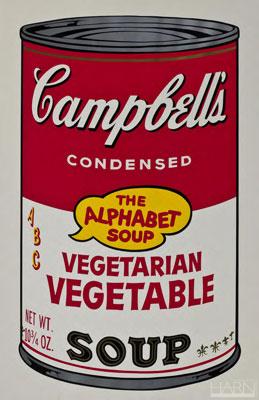 Andy WarholAmerican, 1928 – 1987Soup Can, Vegetarian Vegetable1964Silkscreen32 x 18 3/4 in. (frame: 41 5/8 x 29 1/4 in.)1989.12.1Framing Method: matted, framed, hang elevated above eye levelSamuel P. Harn Museum of Art, University of Florida, Gainesville; Gift of Richard AnuszkiewiczSamuel P. Harn Museum of ArtLangley Foyer Exhibition ProposalFraming the FrameObject Images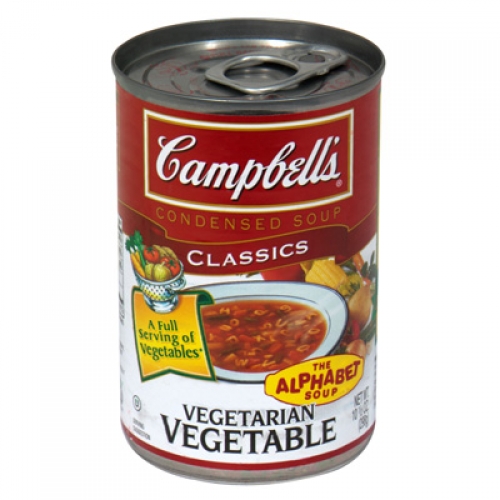 Campbell’s Vegetarian Vegetable soup can2011Aluminum, paper, soup(Dimensions)Framing Method: pedestal, vitrine, against wallSamuel P. Harn Museum of ArtLangley Foyer Exhibition ProposalFraming the FrameObject Images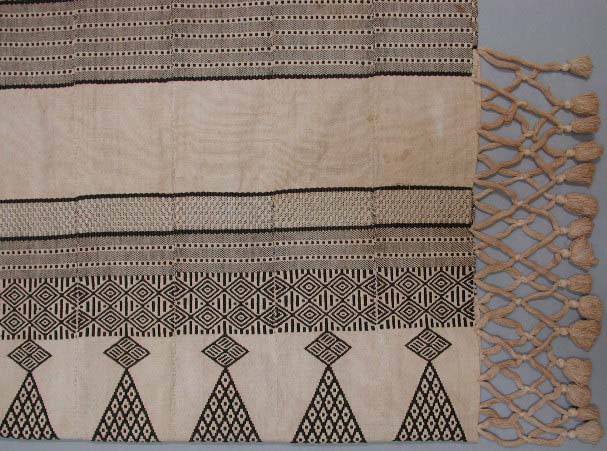 HammockMende people, Southern Sierra Leonec. 1950Cotton26 in. x 7 ft. 3 in.2002.31.8Framing Method: object mounted on wall, empty picture frames hanging from ceiling at various heightsAlternative Framing Method: object mounted on wall, Plexiglas in front of object, frame decals on PlexiglasSamuel P. Harn Museum of Art, University of Florida, Gainesville; Gift of Lewis Berner and familyChoice #1:Textile – blanket (mens weave)Benadir10 ft. 2 in. x 5 ft. 5 in.T-82-135Guidelines:Non-Western mural/narrative/textileAt least 6 feet wideUnframedSamuel P. Harn Museum of ArtLangley Foyer Exhibition ProposalFraming the FrameObject Images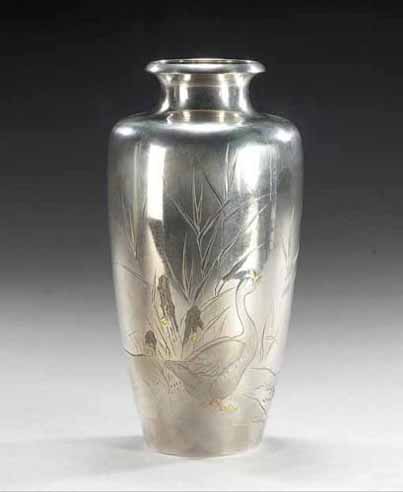 YoshiyukiJapanese, active late 19th – early 20th centuryVase with Design of Goose by a StreamMeiji, Meiji period, 1868 – 1912Silver, gold, and copper8 3/8 in.2003.44.1Framing Method: low pedestal, tall vitrineSamuel P. Harn Museum of Art, University of Florida, Gainesville; Museum purchase, gift of Dr. and Mrs. David A. Cofrin with additional funds provided by the the David A. Cofrin Art Acquisition EndowmentChoice #2:Covered VaseChinaImperial Qianlong Reign (1736 – 1795), Attributed to the Qing Dynasty (1644 – 1911)Nephrite, jade12 x 7 7/8 x 1 1/2 in.1987.3.26Choice #3:KozanJapanese, active late 19th – early 20th centuryVase with Buddhist SymbolsMeiji, Meiji period (1898 – 1912)Bronze with gilt stand11 13/16 in.2003.44.2Guidelines:Asian collectionShort heightVisually appealing from topSamuel P. Harn Museum of ArtLangley Foyer Exhibition ProposalFraming the FrameObject Images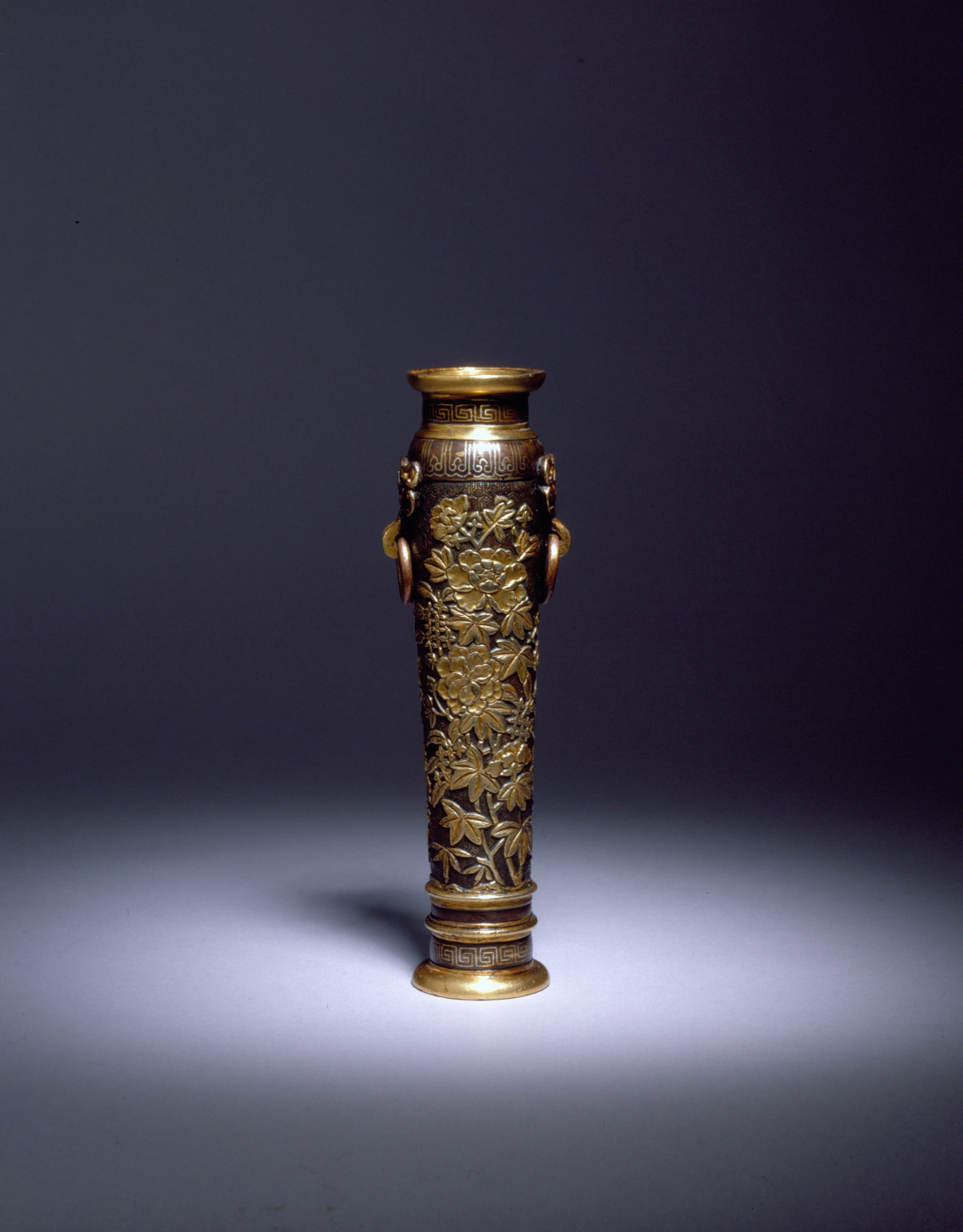 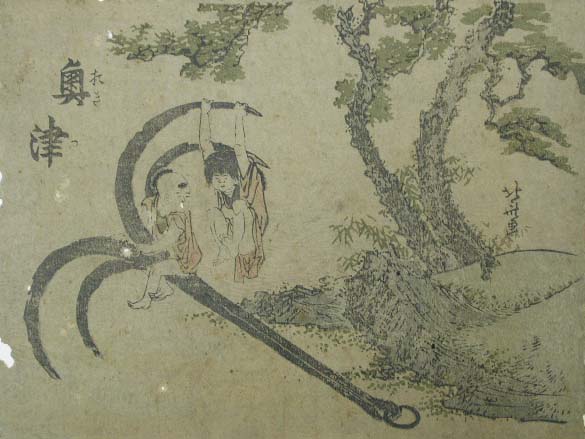 Framing Method: pedestal, vitrineSamuel P. Harn Museum of Art, University of Florida, Gainesville; Museum purchase, gift of private donorsSamuel P. Harn Museum of Art, University of Florida, Gainesville; Gift of Rudolph WeaverSamuel P. Harn Museum of ArtLangley Foyer Exhibition ProposalFraming the FrameObject Images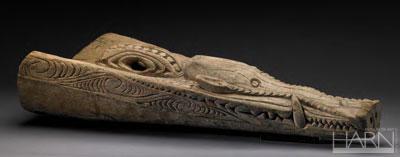 Canoe ProwIatmul people, Papua New Guinea, Korogo Village20th centuryWood39 1/2 x 15 1/4 x 8 in.S85-SPNG-G204Framing Method: pedestal, against wall, object slightly suspended above pedestalSamuel P. Harn Museum of Art, University of Florida, Gainesville; Gift of Dr. Samuel SpringChoice #2:SpearAfrican, LiberaWood, metal, cowrie shells, fabric, leather38 1/4 x 2 3/4 x 2 ¾ in.1995.28.66Choice #3:BowlNew Guinean, Siassic. 1915Wood24 1/4 x 8 1/2 x 3 1/2 in.S85-SPNG-G120Guidelines:Oceanic or Pre-Columbian collectionWide objectSamuel P. Harn Museum of ArtLangley Foyer Exhibition ProposalFraming the FrameObject Label TextUnknown	Copy after Titian’s The Penitent Magdalene19th CenturyOil on canvas40 x 30 in. (101.6 x 76.2 cm) Framed: 55 1/2 x 45 1/2 in. (141 x 115.6 cm) PA-83-4Gift of Jeannean Green The use of frames in Europe began with small panel paintings in the 12th and 13th century.  Initially, the frames and the paintings were made from the same piece of wood.  Over time, the more efficient method of the engaged frame emerged.  This process attaches wooden custom fit molding to flat wooden panels for the artwork.Prior to the Renaissance, many frames in Europe were customized architectural elements.  During the 14th century, a rise in arts patronage necessitated frames with more portability.  The portable, removable frame became an essential component in the display of painting on canvas.  Most present-day frames are still based upon this model—a three-dimensional border that accents the artwork it borders.Eugene Atget	France, 1857 – 1927 Rue Boutebrie, Parisc. 1900Albumen silver print8 1/2 x 6 7/8 in. (21.6 x 17.5 cm) 2004.40Gift of Melvin and Lorna Rubin Diane ArbusAmerican, 1923 – 1971Child Teasing Another1960Gelatin silver print by Neil Selkirk, 1990sMat: 20 x 16 in. (50.8 x 40.6 cm) Image: 8 7/8 x 6 in. (22.5 x 15.2 cm)2005.42Museum purchase with funds provided by the Melvin and Lorna Rubin EndowmentThe advent of photography in the late 19th century introduced a new medium for fine art.  Museums frame photographs in simple frames regardless of the time period in which the photograph was taken.  This presents a contrast to the various frames used for paintings of similar date.  How does the style of frame influence the way you see the photograph?  If the photographs were placed in carved, gilded frames would it change the way you think about the image?Andy WarholAmerican, 1928 – 1987Soup Can, Vegetarian Vegetable1964SilkscreenPrint mark: 32 x 18 3/4 in.Frame: 41 5/8 x 29 1/4 in. (105.7 x 74.3 cm)1989.12.1Gift of Richard Anuszkiewicz Contemporary art challenges the need for frames.  Some works benefit from a frame’s appearance while others bypass the use of frames entirely.  Pop art collapses the space between everyday life and art.  It often uses commercial imagery as social commentary.  Andy Warhol is known for his “factory” that produced hundreds of controversial silkscreened works.  Warhol’s Soup Can, Vegetarian Vegetable is both matted and framed.  Does the frame intensify or weaken the commercialism of the image?  Does it make the image a work of art?  Notice how this painting has been hung high in the “skyed” position.  By elevating Soup Can, Vegetarian Vegetable in contrast to the surrounding artwork, it disrupts the harmony of the wall.   Campbell’s Vegetable Vegetarian soup can2011Aluminum, paper, soupDoes displaying an object in an art museum automatically make it a work of art?  Warhol changed the relationship between popular culture and art.  Here the exhibition questions the connections between an infamous painting and the original object it depicts.  By framing this common object behind glass in a museum, how are your perceptions of the can confronted?  Does this juxtaposition influence you to think differently about the Warhol painting?Mende people, Southern Sierra Leone	Hammockc. 1950
Cotton
26 in. x 7 ft. 3 in. (66 x 221 cm)
2002.31.8Gift of Lewis Berner and family What happens when decorated materials like canvas, wood, or paper are unframed?  It simply becomes an object with a decorated surface.  A picture frame hides the edges of such materials and disguises the fact that the image is applied to an object.  Why then are the edges of this textile exposed?  What kinds of objects are unframed?These frames draw attention to specific parts of the textile.  Frames create visual borders.  The borders cut off the lines, colors, patterns, and textures of the painting, as well as help focus attention on the enclosed spaces.YoshiyukiJapanese, active late 19th - early 20th centuryVase with Design of Goose by a StreamMeiji, Meiji period, 1868-1912
Silver, gold, and copper
8 3/8 in. (21.2 cm) 
2003.44.1Museum purchase, gift of Dr. and Mrs. David A. Cofrin with additional funds provided by the David A. Cofrin Art Acquisition Endowment Museums generally show objects at eye level.  This case’s altered proportions subvert viewer expectations by creating a new visual experience.  Is it worse?  Is it better?Hu WenmingChinese, active late 16th - early 17th centuryIncense Tool Vase Ming Dynasty (1368-1644)7 1/4 x 2 1/2 x 1 3/4 in. (18.4 x 6.4 x 4.4 cm)Bronze with gilding and inlaid silver wire2005.21.1Museum purchase, gift of private donorsKatsushika HokusaiJapanese, 1760 - 1849Okitsu, from an untitled series of views of the Tôkaido Road station	c. 18004 7/8 x 6 1/2 in. (12.4 x 16.5 cm)Color woodcutPR-00-23Gift of Rudolph Weaver Display cases work the same way as picture frames by creating a discrete space for images.  Placing these two objects together creates a single image that imposes a relationship on them.  Would such a relationship exist if they were in separate display cases? Iatmul people, Papua New Guinea, Korogo village
Canoe Prow20th century
Wood
39 1/2 x 15 1/4 x 8 in. (100.3 x 38.7 x 20.3 cm)
S85-SPNG-G204Gift of Dr. Samuel Spring The edges of a pedestal restrict the area surrounding an object and create a frame for it.  This display creates a visual tension by allowing the object to leave its designated space and intrude upon the viewers’ space.  How does this display violate the idea that frames form boundaries?Samuel P. Harn Museum of ArtLangley Foyer Exhibition ProposalFraming the FrameLangley Foyer Floor Plan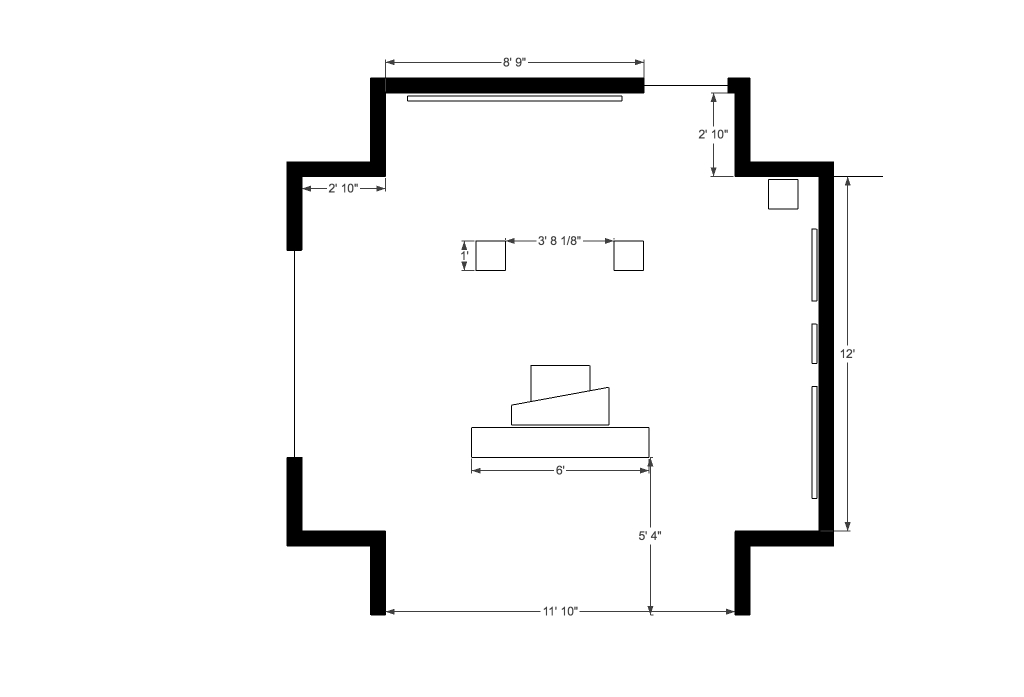 Samuel P. Harn Museum of ArtLangley Foyer Exhibition ProposalFraming the FrameLangley Foyer Layout and Design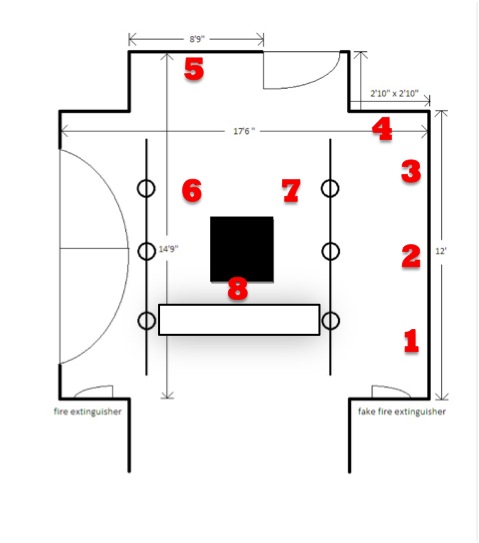 Samuel P. Harn Museum of ArtLangley Foyer Exhibition ProposalFraming the Frame3-D Model of Layout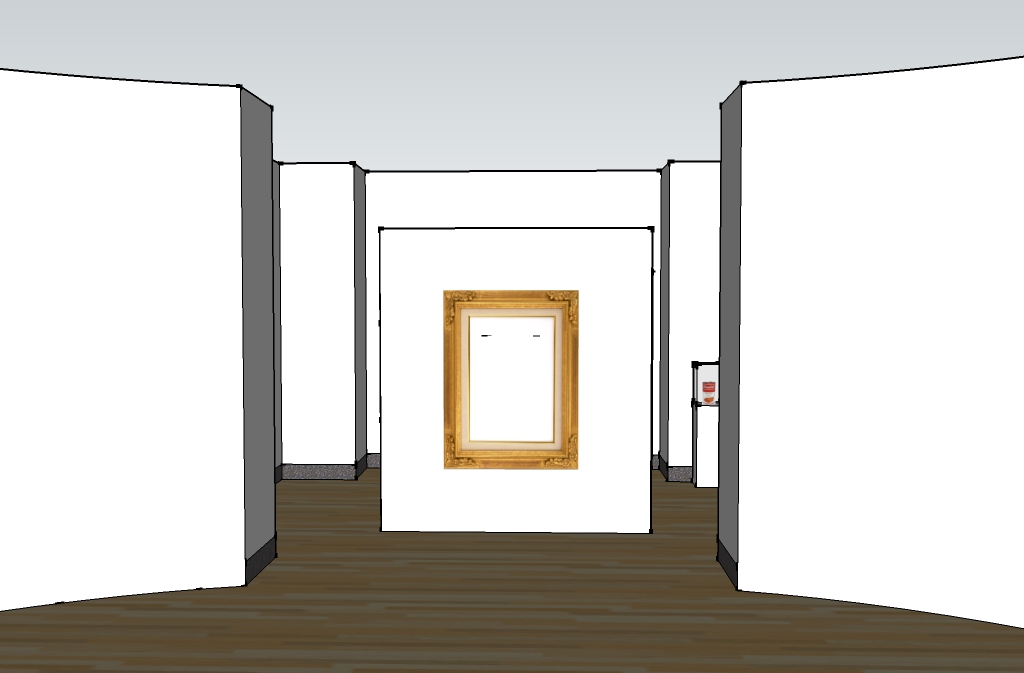 Samuel P. Harn Museum of ArtLangley Foyer Exhibition ProposalFraming the Frame3-D Model of Layout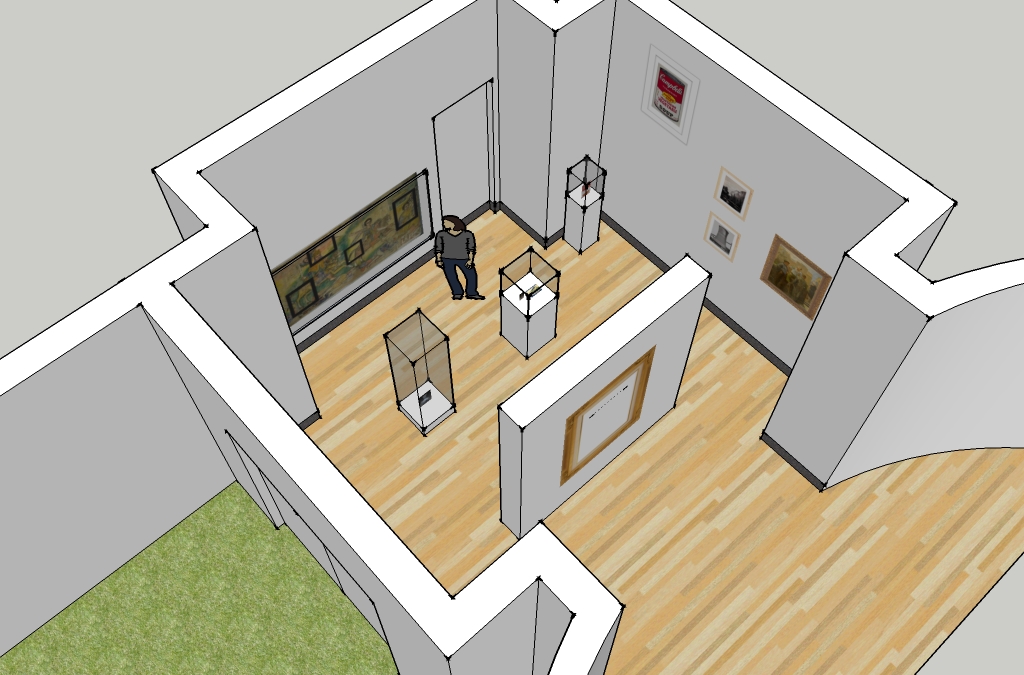 Samuel P. Harn Museum of ArtLangley Foyer Exhibition ProposalFraming the Frame3-D Model of Layout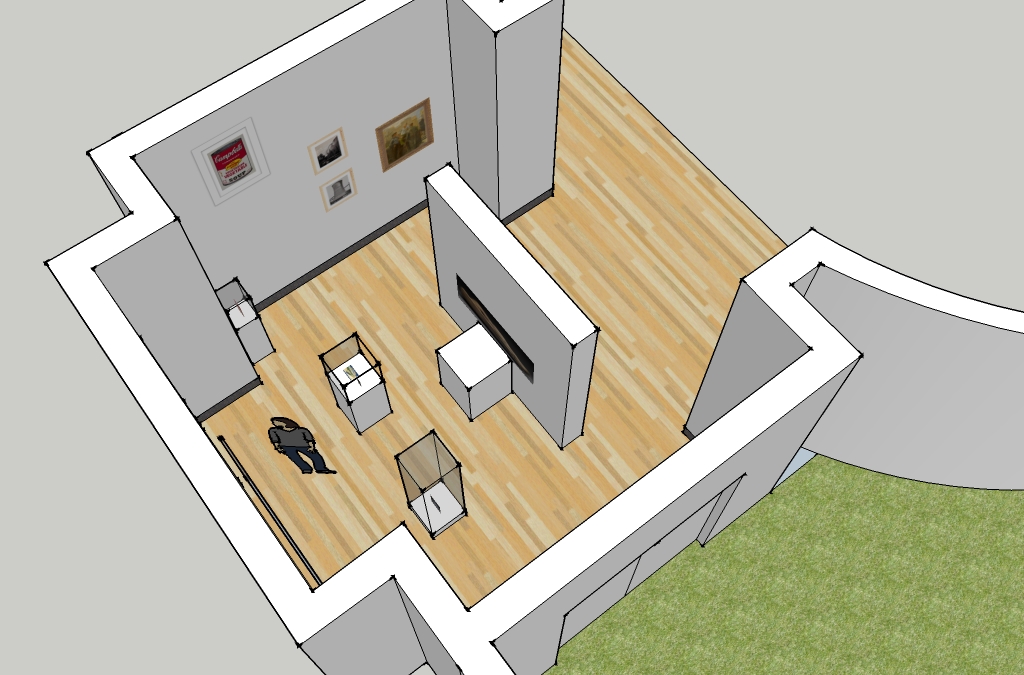 Samuel P. Harn Museum of ArtLangley Foyer Exhibition ProposalFraming the Frame3-D Model of Layout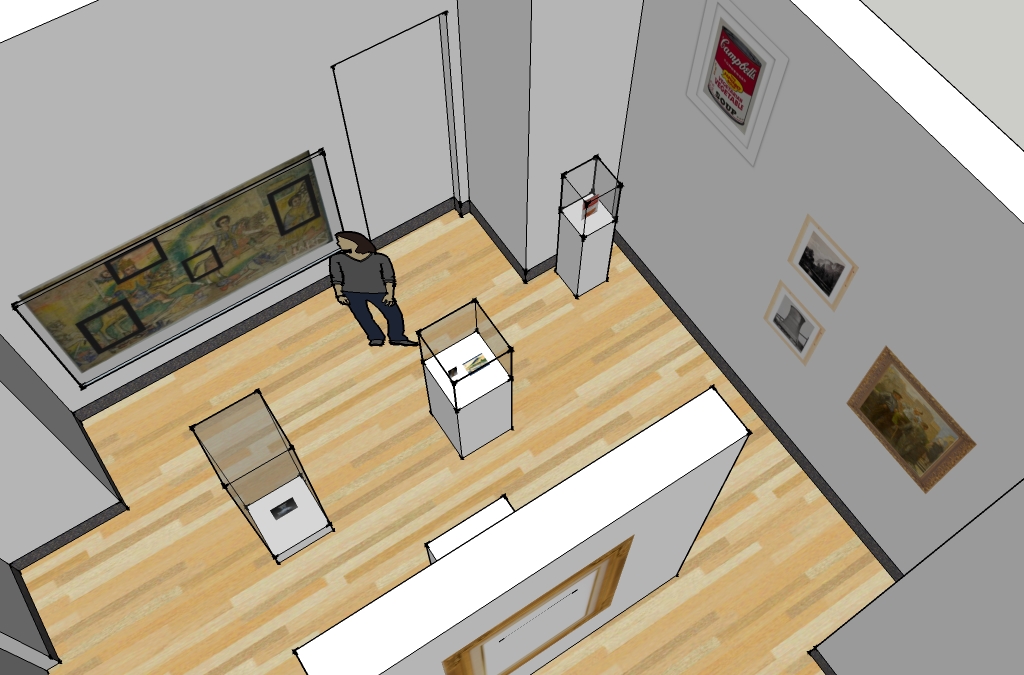 FOR IMMEDIATE RELEASEApril 20, 2011Framing the Frame Exhibition to Open at the Samuel P. Harn Museum of ArtGraduate students in the University of Florida’s Museum Studies program created and designed a new exhibition for the Langley Foyer at the Harn Museum of Art.GAINESVILLE, Fla.-- The relationship between fine art and framing devices is frequently accepted without serious examination.  In an exhibition created and designed by University of Florida Museum Studies graduate students, Framing the Frame will invite visitors of the Samuel P. Harn Museum of Art to engage critically with the use of frames in art museums.  Picture frames have been in existence for centuries, hugging works of art as they barrier the picture plane from the wall upon which it hangs.  Because the traditional frame is common, its presence is often received with little consideration if not dismissed entirely as being trivial to the viewing experience.  It is when one questions the reason for frames that the persuasiveness of frames reveal themselves.  Framing the Frame will draw attention to the importance presentation plays in shaping the societal appreciation for visual art.  The exhibition will pose questions such as, “Why do we use frames?”, “How do frames shape the ways we see art?”, and “What are examples of non-traditional frames?” in order to evoke analytical reflection from museum visitors.  Through the juxtaposition of conventional and unusual framing displays, curatorial methods will heighten contrasts between exhibits in order to visually reveal specific yet subtle framing suggestiveness.  Located in the Langley Foyer, a small gallery space attached to the Harn’s rotunda, Framing the Frame will also provide visitors the opportunity to witness framing techniques in other galleries of the museum.  Interactive educational activities such “Aiming and Framing” and “Frame Quest” suggest visitors discover framing devices that could not be shown in the petite Foyer.  Unlike most art exhibitions, the specific works of art are not the main subjects of the Framing the Frame.  Rather, the exhibition highlights historical and curatorial art presentation decisions that influence public understanding of art.  Framing the Frame will exhibit a selection of artworks from every department of the Harn museum in order to demonstrate the various framing practices characteristic of geographic location, time period, and medium.The mission of the Harn Museum is to “promote the power of the arts to inspire and educate people and enrich their lives.”   The museum is located on the west side of the University of Florida’s main campus at SW 34th Street and Hull Road.  The museum offers free admission, and is open Tuesday - Friday 11 a.m. - 5 p.m., Saturday 10 a.m. - 5 p.m., and Sunday 1 - 5 p.m.  For more visitor information, please visit the Harm Museum of Art’s website at www.harn.ufl.edu, or call the visitor services information line at (352) 392-9826. SourcesBailey, W. H.  Defining Edges:  A New Look at Picture Frames.  New York:  Harry N. Abrams, Inc., 2002.Derrida, Jacques.  The Truth in Painting.  Trans. Geoff Bennington and Ian Macleod.  Chicago:  University of Chicago Press, 1987.Duro, Paul, ed.  The Rhetoric of the Frame:  Essays on the Boundaries of the Artwork.  New York, Cambridge University Press, 1996.Greenberg, Reesa, Bruce W. Ferguson, and Sandy Nairne, eds.  Thinking about Exhibitions.  New York:  Routledge, 1996.Oberhardt, Suzanne.  Frames within Frames: The Art Museum as Cultural Artifact.  Washington, D.C.:  Peter Lang Publishing, Inc., 2001.Putnam, James.  Art and Artifact:  The Museum as Medium.  New York:  Thames & Hudson, 2009.Savedoff, Barbara E.  “Frames.”  The Journal of Aesthetics and Art Criticism 57.3 (Summer 1999):  345-356.Tate Britain. “Frame Conservation.” Tate Online. 19 April 2011. http://www.tate.org.uk/conservation/frames.Wilner, Eli, ed.  The Gilded Edge:  The Art of the Frame.  San Francisco:  Chronicle Books, 2000.